Summer Pasta With Zucchini, Ricotta and Basil DAVID TANIS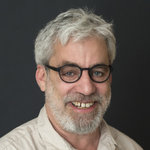 YIELD4 to 6 servingsTIME30 minutesSave To Recipe BoxPrint this recipeShare on FacebookShare on PinterestShare on TwitterEmail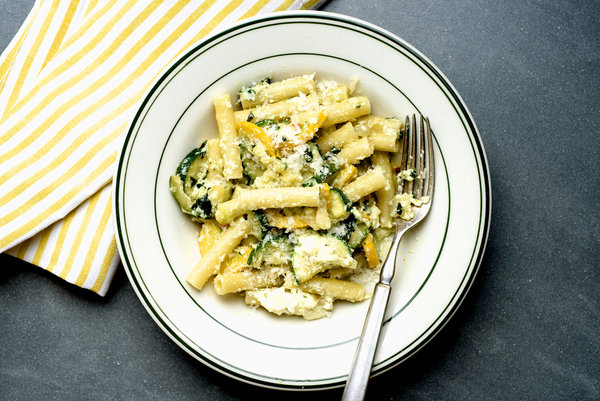 Karsten Moran for The New York TimesA summer pasta should be simple and fresh, ideally made with vegetables straight from the garden or market. Look for the best artisanal ricotta; top-quality ingredients make all the difference here.(The New York Times Company has partnered with Chef’d to make available a meal kit version of this recipe, here.)Parmesan, Ricotta, Ziti, ZucchiniINGREDIENTS Extra-virgin olive oil1 small onion, finely diced2 pounds zucchini, sliced into 1/4-inch-thick pieces (for larger zucchini, cut in half lengthwise before slicing) Salt and pepper2 garlic cloves, minced, or 2 tablespoons chopped green garlic1 ounce basil, about 2 cups loose leaves1 pound ziti or other dry pasta8 ounces ricotta, about 1 cup (see recipe) Pinch of crushed red pepper Zest of 1 lemon2 ounces grated Parmesan, pecorino or a mixture, about 1 cup, plus more for servingNutritional InformationPREPARATIONPut a pot of water on to boil. In a large skillet over medium-high heat, cook the onions in 3 tablespoons olive oil until softened, 5 to 8 minutes. Reduce heat as necessary to keep onions from browning. Add zucchini, season generously with salt and pepper, and continue cooking, stirring occasionally until rather soft, about 10 minutes. Turn off heat.Meanwhile, use a mortar and pestle to pound garlic, basil and a little salt into a rough paste (or use a mini food processor). Stir in 3 tablespoons olive oil.Salt the pasta water well and put in the pasta, stirring. Boil per package instructions but make sure to keep pasta quite al dente. Drain pasta, reserving 1 cup of cooking water.Add cooked pasta to zucchini in skillet and turn heat to medium-high. Add 1/2 cup cooking water, then the ricotta, crushed red pepper and lemon zest, stirring to distribute. Check seasoning and adjust. Cook for 1 minute more. Mixture should look creamy. Add a little more pasta water if necessary. Add the basil paste and half the grated cheese and quickly stir to incorporate. Spoon pasta into warm soup plates and sprinkle with additional cheese. Serve immediately.Have you cooked 